Year 1123456789101112AutumnNumber: Place Value(within 10/20)I can count from 0 to 10 forwards and backwards, from any given numberI can count, read and write numbers to 10 in numeralsI can count, read and write numbers 1-10 in wordsI can count one more and one less than a given number (up to 10)I can recognise one to one correspondence to compare groupsI can use the language of: equal to, more than, less than (fewer), most, leastI can begin to use the < > = symbols to compare numbers and groups of objectsI can order numbers 0 – 10 Number: Place Value(within 10/20)I can count from 0 to 10 forwards and backwards, from any given numberI can count, read and write numbers to 10 in numeralsI can count, read and write numbers 1-10 in wordsI can count one more and one less than a given number (up to 10)I can recognise one to one correspondence to compare groupsI can use the language of: equal to, more than, less than (fewer), most, leastI can begin to use the < > = symbols to compare numbers and groups of objectsI can order numbers 0 – 10 Number: Place Value(within 10/20)I can count from 0 to 10 forwards and backwards, from any given numberI can count, read and write numbers to 10 in numeralsI can count, read and write numbers 1-10 in wordsI can count one more and one less than a given number (up to 10)I can recognise one to one correspondence to compare groupsI can use the language of: equal to, more than, less than (fewer), most, leastI can begin to use the < > = symbols to compare numbers and groups of objectsI can order numbers 0 – 10 Number: Place Value(within 10/20)I can count from 0 to 10 forwards and backwards, from any given numberI can count, read and write numbers to 10 in numeralsI can count, read and write numbers 1-10 in wordsI can count one more and one less than a given number (up to 10)I can recognise one to one correspondence to compare groupsI can use the language of: equal to, more than, less than (fewer), most, leastI can begin to use the < > = symbols to compare numbers and groups of objectsI can order numbers 0 – 10 Number: Place Value(within 10/20)I can count from 0 to 10 forwards and backwards, from any given numberI can count, read and write numbers to 10 in numeralsI can count, read and write numbers 1-10 in wordsI can count one more and one less than a given number (up to 10)I can recognise one to one correspondence to compare groupsI can use the language of: equal to, more than, less than (fewer), most, leastI can begin to use the < > = symbols to compare numbers and groups of objectsI can order numbers 0 – 10 Number: Addition and Subtraction (within 10)I can read, write and interpret mathematical statements involving addition (+)I can represent and use number bonds to 10.I can read, write and interpret mathematical statements involving subtraction (–) I can represent and use subtraction facts within 10 to take away/find less and then find the difference.I can read, write and interpret mathematical statements involving equals (=) signsFluencyAutomaticity of number bonds within 10.Representations and structurePart part whole, tens frame, bar model, number track, number lines.Counting objects, numicon, bead strings.Number: Addition and Subtraction (within 10)I can read, write and interpret mathematical statements involving addition (+)I can represent and use number bonds to 10.I can read, write and interpret mathematical statements involving subtraction (–) I can represent and use subtraction facts within 10 to take away/find less and then find the difference.I can read, write and interpret mathematical statements involving equals (=) signsFluencyAutomaticity of number bonds within 10.Representations and structurePart part whole, tens frame, bar model, number track, number lines.Counting objects, numicon, bead strings.Number: Addition and Subtraction (within 10)I can read, write and interpret mathematical statements involving addition (+)I can represent and use number bonds to 10.I can read, write and interpret mathematical statements involving subtraction (–) I can represent and use subtraction facts within 10 to take away/find less and then find the difference.I can read, write and interpret mathematical statements involving equals (=) signsFluencyAutomaticity of number bonds within 10.Representations and structurePart part whole, tens frame, bar model, number track, number lines.Counting objects, numicon, bead strings.Number: Addition and Subtraction (within 10)I can read, write and interpret mathematical statements involving addition (+)I can represent and use number bonds to 10.I can read, write and interpret mathematical statements involving subtraction (–) I can represent and use subtraction facts within 10 to take away/find less and then find the difference.I can read, write and interpret mathematical statements involving equals (=) signsFluencyAutomaticity of number bonds within 10.Representations and structurePart part whole, tens frame, bar model, number track, number lines.Counting objects, numicon, bead strings.Number: Addition and Subtraction (within 10)I can read, write and interpret mathematical statements involving addition (+)I can represent and use number bonds to 10.I can read, write and interpret mathematical statements involving subtraction (–) I can represent and use subtraction facts within 10 to take away/find less and then find the difference.I can read, write and interpret mathematical statements involving equals (=) signsFluencyAutomaticity of number bonds within 10.Representations and structurePart part whole, tens frame, bar model, number track, number lines.Counting objects, numicon, bead strings.Geometry: Shaperecognise and name common 2-D and 3-D shapes, including: I can 2-D shapes [for example, rectangles (including squares), circles and triangles] I can 3-D shapes [for example, cuboids (including cubes), pyramids and spheres].ConsolidationFluencySubitisingRepresentations and structurePart part whole, bar model, number tracks and number linesPlace value counters, tens frame, counting object e.g. teddy bears, bead strings.FluencySubitisingRepresentations and structurePart part whole, bar model, number tracks and number linesPlace value counters, tens frame, counting object e.g. teddy bears, bead strings.FluencySubitisingRepresentations and structurePart part whole, bar model, number tracks and number linesPlace value counters, tens frame, counting object e.g. teddy bears, bead strings.FluencySubitisingRepresentations and structurePart part whole, bar model, number tracks and number linesPlace value counters, tens frame, counting object e.g. teddy bears, bead strings.FluencySubitisingRepresentations and structurePart part whole, bar model, number tracks and number linesPlace value counters, tens frame, counting object e.g. teddy bears, bead strings.Number: Addition and Subtraction (within 10)I can read, write and interpret mathematical statements involving addition (+)I can represent and use number bonds to 10.I can read, write and interpret mathematical statements involving subtraction (–) I can represent and use subtraction facts within 10 to take away/find less and then find the difference.I can read, write and interpret mathematical statements involving equals (=) signsFluencyAutomaticity of number bonds within 10.Representations and structurePart part whole, tens frame, bar model, number track, number lines.Counting objects, numicon, bead strings.Number: Addition and Subtraction (within 10)I can read, write and interpret mathematical statements involving addition (+)I can represent and use number bonds to 10.I can read, write and interpret mathematical statements involving subtraction (–) I can represent and use subtraction facts within 10 to take away/find less and then find the difference.I can read, write and interpret mathematical statements involving equals (=) signsFluencyAutomaticity of number bonds within 10.Representations and structurePart part whole, tens frame, bar model, number track, number lines.Counting objects, numicon, bead strings.Number: Addition and Subtraction (within 10)I can read, write and interpret mathematical statements involving addition (+)I can represent and use number bonds to 10.I can read, write and interpret mathematical statements involving subtraction (–) I can represent and use subtraction facts within 10 to take away/find less and then find the difference.I can read, write and interpret mathematical statements involving equals (=) signsFluencyAutomaticity of number bonds within 10.Representations and structurePart part whole, tens frame, bar model, number track, number lines.Counting objects, numicon, bead strings.Number: Addition and Subtraction (within 10)I can read, write and interpret mathematical statements involving addition (+)I can represent and use number bonds to 10.I can read, write and interpret mathematical statements involving subtraction (–) I can represent and use subtraction facts within 10 to take away/find less and then find the difference.I can read, write and interpret mathematical statements involving equals (=) signsFluencyAutomaticity of number bonds within 10.Representations and structurePart part whole, tens frame, bar model, number track, number lines.Counting objects, numicon, bead strings.Number: Addition and Subtraction (within 10)I can read, write and interpret mathematical statements involving addition (+)I can represent and use number bonds to 10.I can read, write and interpret mathematical statements involving subtraction (–) I can represent and use subtraction facts within 10 to take away/find less and then find the difference.I can read, write and interpret mathematical statements involving equals (=) signsFluencyAutomaticity of number bonds within 10.Representations and structurePart part whole, tens frame, bar model, number track, number lines.Counting objects, numicon, bead strings.Year 11234456789101112SpringNumber: Place Value (within 20)I can count from 0 to 20 forwards and backwards, from any given numberI can count, read and write numbers 11-20 in numeralsI can count, read and write numbers 11-20 in wordsI can identify which digit is tens and onesI can recognise how many tens and ones are in any given number from 11-20I can count one more and one less than a given number (up to 20)I can use one to one correspondence to compare groupsI can use the language of: equal to, more than, less than (fewer), most, leastI can use the < > = symbols to compare groups of objects and numbers within 20 I can order numbers 0 – 20 Number: Place Value (within 20)I can count from 0 to 20 forwards and backwards, from any given numberI can count, read and write numbers 11-20 in numeralsI can count, read and write numbers 11-20 in wordsI can identify which digit is tens and onesI can recognise how many tens and ones are in any given number from 11-20I can count one more and one less than a given number (up to 20)I can use one to one correspondence to compare groupsI can use the language of: equal to, more than, less than (fewer), most, leastI can use the < > = symbols to compare groups of objects and numbers within 20 I can order numbers 0 – 20 Number: Place Value (within 20)I can count from 0 to 20 forwards and backwards, from any given numberI can count, read and write numbers 11-20 in numeralsI can count, read and write numbers 11-20 in wordsI can identify which digit is tens and onesI can recognise how many tens and ones are in any given number from 11-20I can count one more and one less than a given number (up to 20)I can use one to one correspondence to compare groupsI can use the language of: equal to, more than, less than (fewer), most, leastI can use the < > = symbols to compare groups of objects and numbers within 20 I can order numbers 0 – 20 Number: Place Value (within 20)I can count from 0 to 20 forwards and backwards, from any given numberI can count, read and write numbers 11-20 in numeralsI can count, read and write numbers 11-20 in wordsI can identify which digit is tens and onesI can recognise how many tens and ones are in any given number from 11-20I can count one more and one less than a given number (up to 20)I can use one to one correspondence to compare groupsI can use the language of: equal to, more than, less than (fewer), most, leastI can use the < > = symbols to compare groups of objects and numbers within 20 I can order numbers 0 – 20 Number: Addition and Subtraction (within 20)I can add by counting on.I can represent and use number bonds I know.I can add by making 10 (apply number bond knowledge e.g. 9 + 7 = 9 + 1 + 6).I can represent and use subtraction facts within 20 to take away/find less and then find the difference.I can read, write and interpret mathematical statements involving equals (=) signs to compare number sentences.Children to be secure at mental addition and subtraction before crossing the tens boundary.Number: Addition and Subtraction (within 20)I can add by counting on.I can represent and use number bonds I know.I can add by making 10 (apply number bond knowledge e.g. 9 + 7 = 9 + 1 + 6).I can represent and use subtraction facts within 20 to take away/find less and then find the difference.I can read, write and interpret mathematical statements involving equals (=) signs to compare number sentences.Children to be secure at mental addition and subtraction before crossing the tens boundary.Number: Addition and Subtraction (within 20)I can add by counting on.I can represent and use number bonds I know.I can add by making 10 (apply number bond knowledge e.g. 9 + 7 = 9 + 1 + 6).I can represent and use subtraction facts within 20 to take away/find less and then find the difference.I can read, write and interpret mathematical statements involving equals (=) signs to compare number sentences.Children to be secure at mental addition and subtraction before crossing the tens boundary.Number: Place Value (within 50)I can count from 0 to 50 forwards and backwards, from any given numberI can count, read and write numbers 0-50 in numeralsI can count, read and write numbers 0-50 in wordsI can identify which digit is tens and onesI can recognise how many tens and ones are in any given number from 0-50I can represent numbers to 50I can count one more and one less than a given number (up to 50)I can use the language of: equal to, more than, less than (fewer), most, leastI can use the < > = symbols to compare groups of objects and numbers within 50I can order numbers 0 – 50 I can recognise and create repeating patterns:I can count in 2sI can count in 5sNumber: Place Value (within 50)I can count from 0 to 50 forwards and backwards, from any given numberI can count, read and write numbers 0-50 in numeralsI can count, read and write numbers 0-50 in wordsI can identify which digit is tens and onesI can recognise how many tens and ones are in any given number from 0-50I can represent numbers to 50I can count one more and one less than a given number (up to 50)I can use the language of: equal to, more than, less than (fewer), most, leastI can use the < > = symbols to compare groups of objects and numbers within 50I can order numbers 0 – 50 I can recognise and create repeating patterns:I can count in 2sI can count in 5sMeasurement: Length and Height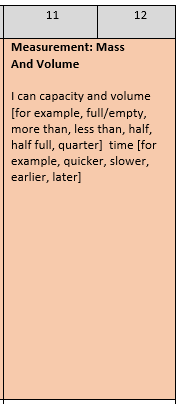 I can compare, describe and solve practical problems for: lengths and heights [for example, long/short, longer/shorter, tall/short, double/half]  mass/weight [for example, heavy/light, heavier than, lighter than]Measurement: Length and HeightI can compare, describe and solve practical problems for: lengths and heights [for example, long/short, longer/shorter, tall/short, double/half]  mass/weight [for example, heavy/light, heavier than, lighter than]SpringFluencyAutomaticity of number bonds within 10 and 20.Representations and structurePart part whole, tens frame, bar model, number track, number lines.Counting objects, numicon, bead strings.FluencyAutomaticity of number bonds within 10 and 20.Representations and structurePart part whole, tens frame, bar model, number track, number lines.Counting objects, numicon, bead strings.FluencyAutomaticity of number bonds within 10 and 20.Representations and structurePart part whole, tens frame, bar model, number track, number lines.Counting objects, numicon, bead strings.FluencyAutomaticity of number bonds within 10 and 20.Representations and structurePart part whole, tens frame, bar model, number track, number lines.Counting objects, numicon, bead strings.Representations and structurePart part whole, bar model, number track, number lines, hundred square, place value chartPlace value counters, tens frame, base 10, numicon, bead strings.Representations and structurePart part whole, bar model, number track, number lines, hundred square, place value chartPlace value counters, tens frame, base 10, numicon, bead strings.Representations and structurePart part whole, bar model, number track, number lines, hundred square, place value chartPlace value counters, tens frame, base 10, numicon, bead strings.Year 11234566778910111212SummerNumber: Multiplication and Division I can count in 2s and 5s (recap from Spring).I can count in 10s.I can make equal groups.I can add equal groups.I can make doubles.I can make equal groups (grouping/sharing).Number: Multiplication and Division I can count in 2s and 5s (recap from Spring).I can count in 10s.I can make equal groups.I can add equal groups.I can make doubles.I can make equal groups (grouping/sharing).Number: Multiplication and Division I can count in 2s and 5s (recap from Spring).I can count in 10s.I can make equal groups.I can add equal groups.I can make doubles.I can make equal groups (grouping/sharing).Number: Fractions I can recognise, find and name a half of shape.I can recognise, find and name a half of objects and quantities.I can recognise, find and name a quarter of shape.I can recognise, find and name a quarter of objects and quantities.I can combine halves and quarters to make a whole.Number: Fractions I can recognise, find and name a half of shape.I can recognise, find and name a half of objects and quantities.I can recognise, find and name a quarter of shape.I can recognise, find and name a quarter of objects and quantities.I can combine halves and quarters to make a whole.Number: Fractions I can recognise, find and name a half of shape.I can recognise, find and name a half of objects and quantities.I can recognise, find and name a quarter of shape.I can recognise, find and name a quarter of objects and quantities.I can combine halves and quarters to make a whole.Geometry:Position and DirectionI can describe position, direction and movement, including whole, half, quarter and three quarter turns.Geometry:Position and DirectionI can describe position, direction and movement, including whole, half, quarter and three quarter turns.Number: Place Value (100)I can count from 0 to 100 forwards and backwards, from any given numberI can count, read and write numbers 0-100 in numeralsI can count, read and write numbers 0-100 in wordsI can identify which digit is tens and onesI can recognise how many tens and ones are in any given number from 0-100I can use the language of: equal to, more than, less than (fewer), most, leastI can use the < > = symbols to compare groups of objects and numbers within 100I can order numbers 0 – 100 I can count one more and one less than a given number (up to 100)Number: Place Value (100)I can count from 0 to 100 forwards and backwards, from any given numberI can count, read and write numbers 0-100 in numeralsI can count, read and write numbers 0-100 in wordsI can identify which digit is tens and onesI can recognise how many tens and ones are in any given number from 0-100I can use the language of: equal to, more than, less than (fewer), most, leastI can use the < > = symbols to compare groups of objects and numbers within 100I can order numbers 0 – 100 I can count one more and one less than a given number (up to 100)Measurement:MoneyI can recognise and know the value of different denominations of coins and notesMeasurement: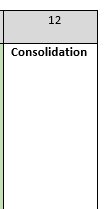 TimeI can sequence events in chronological order using language [for example, before and after, next, first, today, yesterday, tomorrow, morning, afternoon and evening]I can recognise and use language relating to dates, including days of the week, weeks, months and years I can tell the time to the hour and half past the hour and draw the hands on a clock face to show these times.Measurement:TimeI can sequence events in chronological order using language [for example, before and after, next, first, today, yesterday, tomorrow, morning, afternoon and evening]I can recognise and use language relating to dates, including days of the week, weeks, months and years I can tell the time to the hour and half past the hour and draw the hands on a clock face to show these times.Measurement:TimeI can sequence events in chronological order using language [for example, before and after, next, first, today, yesterday, tomorrow, morning, afternoon and evening]I can recognise and use language relating to dates, including days of the week, weeks, months and years I can tell the time to the hour and half past the hour and draw the hands on a clock face to show these times.SummerFluencyAutomaticity of skip counting in 2s, 5s and 10s.Representations and structureHundred square, number lines, number tracks, sorting circles, tens frames, simple arrays e.g. donuts in rows.Numicon, counting objects, sorting hoops.*equal groups of representationsFluencyAutomaticity of skip counting in 2s, 5s and 10s.Representations and structureHundred square, number lines, number tracks, sorting circles, tens frames, simple arrays e.g. donuts in rows.Numicon, counting objects, sorting hoops.*equal groups of representationsFluencyAutomaticity of skip counting in 2s, 5s and 10s.Representations and structureHundred square, number lines, number tracks, sorting circles, tens frames, simple arrays e.g. donuts in rows.Numicon, counting objects, sorting hoops.*equal groups of representationsFluencyCan count ½, 2/2 and recognise that 2 halves make a whole.Representations andstructureBar model, shape, tangible objects, non-examples and examples (e.g. not two equal parts, compared to two equal parts)FluencyCan count ½, 2/2 and recognise that 2 halves make a whole.Representations andstructureBar model, shape, tangible objects, non-examples and examples (e.g. not two equal parts, compared to two equal parts)FluencyCan count ½, 2/2 and recognise that 2 halves make a whole.Representations andstructureBar model, shape, tangible objects, non-examples and examples (e.g. not two equal parts, compared to two equal parts)Representations and structurePart part whole, bar model, number track, number lines, hundred square, place value chartPlace value counters, tens frame, base 10, numicon, bead strings.Representations and structurePart part whole, bar model, number track, number lines, hundred square, place value chartPlace value counters, tens frame, base 10, numicon, bead strings.